❍ Thông tin doanh nghiệp đăng ký❍ Tên doanh nghiệp muốn trao đổi (Có thể chọn 5 doanh nghiệp) - Thời hạn đăng ký: 20/08/2021(Thứ Hai)- Liên hệ: Ban thư ký KORCHAM (024 3555 3341 / info3@korchamvietnam.com)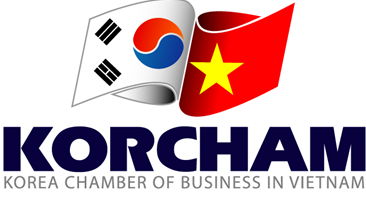 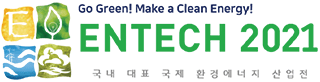 BẢN ĐĂNG KÝ TRAO ĐỔI TRỰC TUYẾNBẢN ĐĂNG KÝ TRAO ĐỔI TRỰC TUYẾNTên doanh nghiệpNgười phụ tráchSố điện thoạiEmailOOO CompanyNguyễn Văn A098XXXXXXXOOO@gmail.comTên doanh nghiệp 1Tên doanh nghiệp 2Tên doanh nghiệpTên doanh nghiệp 4Tên doanh nghiệp 5Mirae IndustryGiant ChemicalXXXXXXXXX